12.05.2020  Mała orkiestra.„Głowa, ramiona” – zabawa ruchowa do piosenki. Dziecko gestem ilustruje  słowa piosenki, dotykając odpowiednich części ciała.Głowa, ramiona Marta BogdanowiczGimnastyka, dobra sprawa,Dla nas wszystkich to zabawa.Ręce w górę, w przód i w bok,Skłon do przodu, w górę skok.Głowa, ramiona, kolana, pięty,Kolana, pięty, kolana, pięty.Głowa, ramiona, kolana, pięty, (2 razy)Oczy, uszy, usta, nos.Piosenka „Skaczące nutki” – Sówki posłuchajcie piosenki (w załączniku w zakładce naszej grupy), jak pamiętacie to spróbuje zaśpiewać.                        Skaczące nutki.           1 .  Do przedszkola wpadły nutki,                Wszystkie miały czarne butki                Czarne szelki i czapeczki                I skakały jak piłeczki. Ref:       Ta wysoko, tamta nisko, ta z plecakiem, ta z walizką                Roztańczone nutki trzy, do, re, mi, nutki trzy.           2.   Poprosiły o mieszkanie                  W dużym, czarnym fortepianie                 I biegały i skakały                 Po klawiszach czarno- białych.           3.   Nawet na leżakowaniu                 Przeszkadzały dzieciom w spaniu                I skakały po kocykach                 W czarnych szelkach i bucikach.„Instrumenty” -  zabawa słowna.  Dziecko wymienia nazwy znanych instrumentów, podaje pierwszą i ostatnią głoskę w jego nawie. Dzieli na sylaby i głoski. Następnie R. podaje nazwę instrumentu i prosi dziecko aby wskazało w nim samogłoski.„Mój własny instrument muzyczny”- praca plastyczna. Potrzebne będą: butelki, pojemniki, guziki, ziarenka grochu, fasoli, gumki recepturki. Zadaniem dziecka będzie stworzenie własnego instrumentu muzycznego i wymyślenie jego nazwy.Zestaw ćwiczeń gimnastycznych1 „Instrumenty” – dziecko wyobraża sobie jakiś instrument i udaje, że na nim gra. R. odgrywa rolę dyrygenta i zaczyna dyrygować. Muzykant śledzi pałeczkę dyrygenta i przyśpiesza albo zwalnia ruchy rąk czy palców. Gra w milczeniu i bez uśmiechu. Dyrygent próbuje rozśmieszyć dziecko. Muzyk, gdy się uśmiechnie, musi przestać grać. Powodzenie zabawy zależy od dyrygenta.2. „Muzyczne powitania” – R. włącza dowolną muzykę, do której dziecko swobodnie tańczy. Co pewien czas R. zatrzymuje nagranie i wydaje polecenie wykonania krótkich działań w ruchu, np.: Uściśnij moją  rękę, Uściśnij  kostki u nóg,  Spójrz jak najdłużej, głęboko w oczy,  3. „Perkusja” – dziecko siedzi w siadzie skrzyżnym, plecy proste, ręce na kolanach. R. włącza szybką, rytmiczną muzykę. Dziecko wystukuje rytmy: klaszcze, uderza w kolana, uderza dłońmi o podłogę itp. Wykonują te czynności po dwa razy, potem po cztery itd.4. „Pląsy muzyczne” – zabawa relaksacyjna, masażyk. Dziecko z R. siedzą   jedno za drugim, wykonują masaż pleców osoby siedzącej przed sobą zgodnie z instrukcją R.:Idą słonie (na plecach kładziemy na przemian całe dłonie),potem konie (piąstki),panieneczki na szpileczkach (palce wskazujące)z gryzącymi pieseczkami (szczypanie).Świeci słonko (zataczamy dłońmi kółka),płynie rzeczka (rysujemy linię),pada deszczyk (naciskamy wszystkimi palcami).Czujesz dreszczyk? (łaskoczemy).Praca z KP4.17a – rysowanie linii po śladzie, łączenie odpowiednich rysunków z podpisami. Praca z KP4.17b – wyklaskiwanie sylab według wzoru, łączenie sylab w wyrazy, pisanie nazw instrumentów po śladzie. „Muzyczne wariacje” – R. przygotowuje przybory i naczynia kuchenne: garnki, pokrywki, durszlaki itp. Dajemy dziecku możliwość stworzenia swojej , własnej kompozycji muzyczne Może być ciekawie! Życzymy miłej pracy i wiele muzycznych inspiracji – Pani Asia i Pani MagdaSówki, wykonajcie poniższą kartę pracy. Połączcie nazwy instrumentów z obrazkami. Pokolorujcie instrumenty. Powodzenia!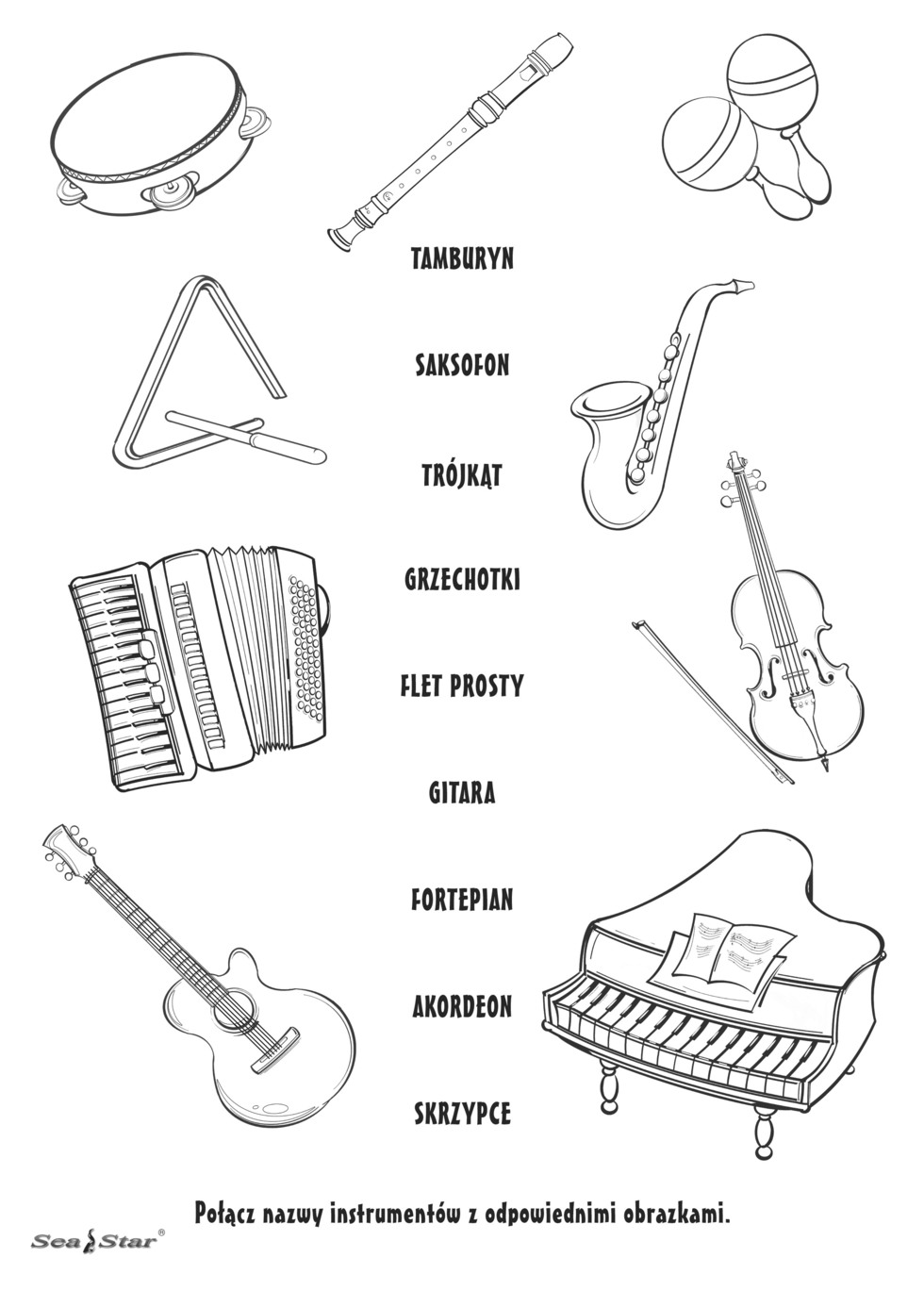 